В семье растет жадина! Что делать?Рано или поздно, но любой родитель, на самую простую, обычную просьбу поделиться чем-то слышит от ребенка: «Не дам!». Конечно, один случай не показательный, но наступает время, когда «моё» мы начинаем слышать довольно часто. У нас появляется вопрос: что это, жадность? А что делать? И вообще, откуда она могла взяться? На самом деле, особенно в раннем возрасте, детское «не дам» является лишь признаком формирования чувства собственности, т.е. развития и взросления нашего маленького человечка. Если же детская жадность проявляется на протяжении длительного времени, если она касается разных ситуаций, то тут стоит задуматься и начинать нам (родителям) искать её причины, а также готовиться к «войне» с нею.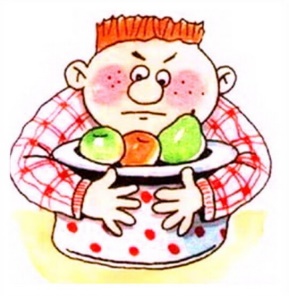 Наиболее распространенной причиной детской жадности является депривация или, если говорить проще, хронический недостаток родительской любви. Проявляется она разным способом: излишней опекой своих вещей, желанием дольше находиться с бабушками, с нянями, в садике или школе и т.д. Аналогичного стиля поведения ребенок может придерживаться и при острой ревности к брату / сестре.Второй, но не менее часто встречающейся причиной формирования детской жадности является воспитание, т.е. погрешности в нем. Согласитесь, каждому знакомы ситуации, когда вынести крики ребенка просто невозможно и мы даем ему то, что он хочет, лишь бы замолчал. Наше сокровище хорошо усваивает такую тактику поведения и в последствии она формируется в определенную политику поведения со сверстниками, т.е. он старается отнять чужие игрушки / вещи, а к своим прикасаться запрещает. Что делать?Откажитесь от любой агрессии. Забирая, в сердцах, игрушку у своего сокровища и отдавая её другому ребенку, мы показываем ему, что «сильный властвует над слабым». Мы не учим его делиться, не заставляем это сделать, а лишь уничтожаем его доверие к нам. Стыдить ребенка за такое поведение, как и запрещать вести себя определенным образом, тоже нельзя. В первом случае он может почувствовать себя отвергнутым, а во втором случае будет создан «запретный плод», вызывающий еще больший интерес. Так что же делать, чтобы справиться с детской жадностью?Способы борьбы с детской жадностью и её проявлениямиОпределите причины детской жадности, а также постарайтесь их устранить. Старайтесь больше внимания уделять своему сокровищу, проявлять любовь к нему, гордость за его успехи. Не устанавливайте правил «одна конфета в день, а подарки только по праздникам». Не используйте запреты. Они только загонят детскую жадность глубоко внутрь и научат ребенка скрывать её. Лучше акцентировать внимание на щедром поведении. Постарайтесь вызвать у сына / дочери радость от того, что он поделился и от этого стало все весело и приятно. Следите за тем, что «не перегнуть палку» в процессе. Не стоит заставлять делить всем, даже последним. Новые игрушки лучше оставлять дома, чтобы не создать повод «для беспокойства». Если он сейчас играет конкретной игрушкой и другой ребенок тоже её просит, то научите его делиться ею после того, как он наиграется, а также ждать, пока поиграет другой малыш.Никогда не вешайте ярлыки! Лучше и намного эффективнее использовать политику «антиярлыков». Старайтесь найти повод, чтобы похвалить ребенка за то, какой он добрый, какой он щедрый и из него получится хороший друг.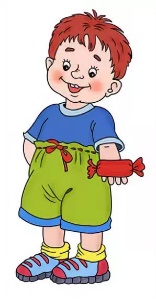 Конечно, детскую жадность можно еще воспринимать, как проявление экономности, бережливого отношения к своим вещам. Это хорошие качества, но следите, чтобы они не стали пороками.Педагог-психологГриневич С.Н.25.12.2019г.